Конспектоткрытого внеклассного мероприятиядля начальных классов«Путешествие по стране знаний»«Станция «Угадай-ка»Цели:Воспитание у учащихся аккуратного рисования на заданную тему;Закрепить названий зимних забав и правильного употребления их в падежных формах:Развивать внимание, память, логическое мышление у учеников, их творчества;Воспитывать чувство коллективизма, сотрудничества, взаимопомощи друг другу и детям разных возрастов.Оборудование:Краски, кисточки, вода, цветные карандаши, фломастеры. Заготовки шаблонов рисунков для каждого класса, фотографии лиц детей в одежде. Таблички на доске с названием станции, со словесными заданиями. Презентация с заданиями.Ход мероприятияI Вводная часть-Здравствуйте, ребята. Вы прибыли на станцию «Угадай-ка». Она не простая, а волшебная. Давайте сначала поиграем, и вы ответите на какую тему вы будете выполнять задания. (Зима).Ой, ты, зимушка, зима, все дорожки замела, (хлопают, «метут» руками)Лыжи быстрые возьмём и кататься в лес пойдём, («едут» на лыжах).Мы дорожки разметём («метут» руками), и в снежки играть пойдём («лепят» снежки),Вот так, вот так, мы в снежки играть пойдём, («бросают» снежки).До горы мы дойдём, сани резвые возьмём, («шагают»),И на санях с ветерком прокатиться мы пойдём, («приседают»).А увидим как ледок – все пойдём мы на каток,Наши быстрые коньки и проворны, и легки, (руки назад, «едут» по кругу).II Основная часть- Каждый класс выполняет соё задание.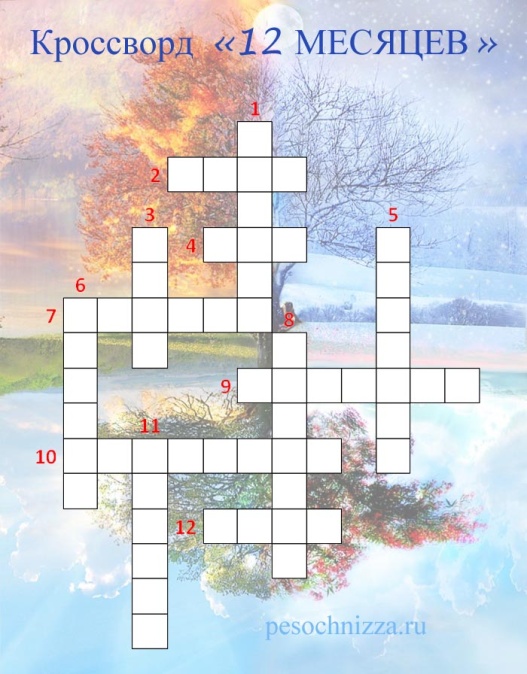 5 класс: Разгадывает кроссворд "12 месяцев"1. Дед Мороз стучится в двери,
Блещут огоньками ели.
Ну, мороз, сильней ударь,
Начинай же год, ...2. Тёплый, длинный-длинный день.
В полдень — крохотная тень.
Зацветает в поле колос,
Подаёт кузнечик голос.
Дозревает земляника.
Что за месяц, подскажи-ка?3. Дует тёплый южный ветер,
Солнышко всё ярче светит.
Снег худеет, мякнет, тает,
Грач горластый прилетает.
Что за месяц? Кто узнает?4. В белый цвет оделся сад,
Пчёлы первые летят.
Гром грохочет. Угадай,
Что за месяц это?5. Королева наша, Осень,
У тебя мы дружно спросим:
Детям свой секрет открой,
Кто сыночек твой второй?6. Вот, к концу подходит лето.
Земля солнышком прогрета.
Грустно с летом расставаться,
Пора в школу собираться.7. Яростно река ревёт
И разламывает лёд.
В домик свой скворец вернулся,
А в лесу медведь проснулся.
В небе жаворонка трель.
Кто же к нам пришёл?...8. По ночам мороз силён,
Днём капели слышен звон.
День прибавился заметно.
Что за зимний месяц это?9. Дни его — всех дней короче,
Всех ночей длиннее ночи.
На поля и на луга
До весны легли снега.
Только месяц наш пройдёт,
Мы встречаем Новый год.10. Опустел уже наш сад,
Паутинки вдаль летят,
И на южный край земли
Потянулись журавли.
Распахнулись двери школ.
Что за месяц к нам пришел?11. Кто тепло к нам не пускает,
Первым снегом нас пугает?
Кто зовёт к нам холода,
Знаешь ты? Конечно, да!12. Жаркий, знойный, душный день,
Даже куры ищут тень.
Началась косьба хлебов,
Время ягод и грибов.
Дни его — вершина лета.
Что, скажи, за месяц это?4  класс3  класс Разгадайте ребусы (сугроб, санки, снеговик, метель, сосулька)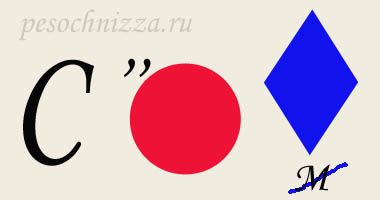 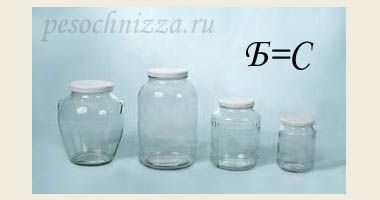 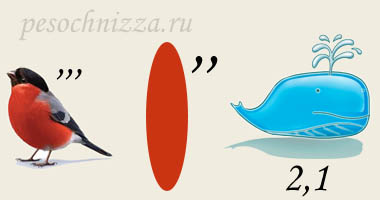 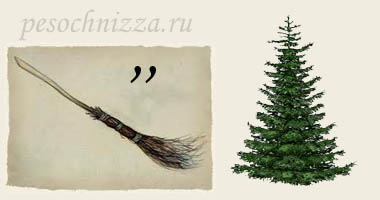 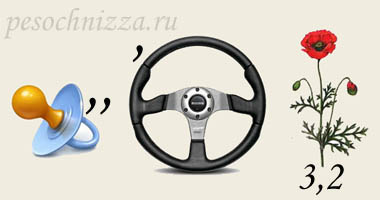 2 классРазгадайте ребусы. (мороз, каток, снег)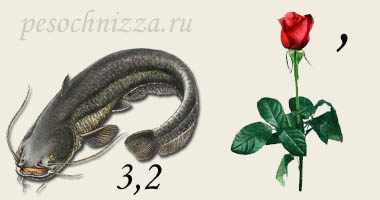 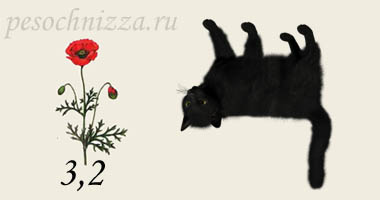 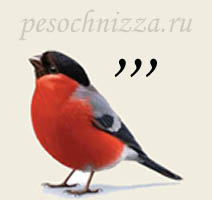 1 классВыберете ответы к загадкам. (ворона, синица, снегирь, кормушка)1 классОтгадайте загадки и дополните предложения.Зимой дети катаются на …….ах, на ………ах, на ………ах.Ребята каждого класса рисуют один коллективный рисунок, раскрашивают его. В конце мероприятия рисунки склеиваются в одну картину. Вместо нарисованных лиц приклеиваются фотографии самих детей.III Заключительная часть- Ну что ж, ребята, вы отлично справились с заданием станции «Угадай-ка». Спешите найти клад. Удачи вам и счастливого пути!Станция «Мир  вокруг нас».Тема: «Дикие и домашние животные».     Цели:1) закрепить словарь по теме «Дикие и домашние животные»;2) развивать познавательную активность детей, умение сравнивать;3) развивать внимание, логическое мышление     Оборудование: таблички, предметные картинки с изображением животных, сигнальные карточки, раздаточный материал для опроса.     Ход занятия:      Организационный  момент.-Здравствуйте, ребята. Вы находитесь на станции «Мир вокруг нас».     II. Сообщение темы, цели.-Сегодня мы отправимся в удивительное путешествие и побываем в гостях. А у кого, вы попробуете ответить сами, отгадав слово. Назовите буквы только на больших треугольниках.-Какое слово у вас получилось?(Слово «животные» зашифровано)     III. Выполнение заданий.1 класс.-Выполните задания в конвертах.-Положите  картинки. ( На картинках изображены домашние животные: свинья, кошка, собака, корова)-Возьмите таблички со словами.-Подложите табличку со словом к картинке. (Выполнение задания)-Скажите одним словом. Кто это? ( Это животные)-Вы молодцы! Все справились с заданием. 2 класс-Ребята, посмотрите внимательно. -Какие слова спрятаны? (Ребята угадывают слова: медведь, волк, лиса, ёж, заяц, белка, лось).(За правильно названное слово ребята получают жетон).- Скажите, кто это? ( Это дикие животные)-Подложите картинки к словам. (Ребята выходят к доске и подкладывают картинки к табличкам).(За правильно подложенную картинку ребята получают жетон).-Сосчитайте, сколько у вас жетонов?-Молодцы! Все справились  с заданием! 3 класс.- Будем работать в группах. 1) -Раздели слова на две группы. (Ребята распределили слова: дикие животные и домашние животные).2) Игра «Найди пару» –Соедини название животного и название его детёныша.кошка                            щеноклось                               зайчоноксобака                            медвежонокзаяц                                бельчонокмедведь                          оленёноккоза                                телёноколень                              козлёноккорова                            лосёнокбелка                              котёнок-Ребята, вы хорошо работали в группах. 4 класс.Викторина « В мире животных».1.Кто живёт в дупле?2.Где спит зимой медведь?3.Где живут белые медведи?4.Кто зимой спит под хворостом в лесу?5.Какая шубка у белки зимой?6.Какие птицы прилетают к нам с первым снегом?7.Что ест зимой заяц?8.Царь зверей. 9.Родилась в воде, а живёт на земле? 10.Летает ли пингвин? 11.Какое животное больше похоже на человека? 12.Самое крупное животное в России.13.Что теряет лось каждую зиму?14.Какой лесной житель сушит себе грибы на деревьях?15.Животное — символ хитрости и ловкости.16.Большая пятнистая кошка с кисточками на ушах.17.Какие звери летают?18.Какие ноги у жирафа длиннее, передние или задние?19.У какого домашнего животного зубы растут всю жизнь? 20.Каким животным помогут люди, если будут охранять в лесу ели и сосны?(За правильный ответ – жетон) -Сосчитайте, сколько у вас жетонов?     IV. Подведение итогов, награждение.(Вручение дипломов всем участникам игры)